新 书 推 荐中文书名：《牛津儿童体育与运动医学教材（第四版）》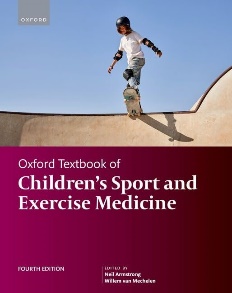 英文书名：OXFORD TEXTBOOK OF CHILDREN'S SPORT AND EXERCISE MEDICINE (4 EDN)作    者：Neil Armstrong, Willem Van Mechelen出 版 社：Oxford University Press代理公司：ANA/Chloe页    数：784页出版时间：2023年8月代理地区：中国大陆、台湾审读资料：电子稿类    型：医学内容简介：本书以研究为导向，汇集了54个以证据为基础的章节。各章均以来自25个国家的104位国际知名科学家和临床医生的研究和实践经验为基础。每一章都有大量参考文献，最后还附有要点总结，并在不同程度上与补充章节相互照应。运动科学部分开篇侧重于成长与成熟以及运动控制、协调和肌肉力量的发展。随后，探讨了分子运动生理学、生理变异性和运动感知，并分析了脑血管、代谢、内分泌、心肺和神经肌肉对运动的反应。运动医学部分首先讨论了分子机制在将体力活动和运动转化为健康益处方面的作用。接下来的章节分析了体育锻炼、运动和久坐行为及其与心血管健康、代谢综合征、饮食失调、骨骼健康、糖尿病、哮喘、囊性纤维化、脑瘫、心理健康和智力残疾的关系。体育科学部分回顾了青少年运动中的生物标记，并研究了青少年运动员的形态，分析了有氧体能、无氧体能、速度和敏捷性的发展和可训练性。此外，还评估了阻力训练、高强度训练和神经肌肉训练的相关证据，并讨论了过度训练、睡眠、体温调节以及对青少年运动员的适当评估、监测和长期发展。体育医学部分回顾了受伤的流行病学和预防，然后重点介绍了体育课和青少年运动中的受伤，并评估了拉伸在预防受伤中的作用。书中回顾了上肢和躯干、下肢以及头部和颈椎损伤的诊断和处理。最后，本书还讨论了残疾与青少年体育、营养与饮食失调、膳食补充、兴奋剂与反兴奋剂以及青少年运动员保障等问题。作者简介：尼尔·阿姆斯特朗（Neil Armstrong），英国埃克塞特大学（University of Exeter）儿科生理学名誉教授兼儿童健康与运动研究中心创始主任。威廉·范·梅切尔（Willem Van Mechelen），荷兰阿姆斯特丹大学（Amsterdam University）医学中心公共与职业健康系职业与运动医学名誉教授。媒体评价：“《牛津儿童体育与运动医学教材》的特别之处在于，它在‘运动科学’和‘体育科学’部分对基础科学和生理学进行了特别的阐述。仅这些章节涵盖的信息深度就使本出版物成为临床医生，特别是从事青少年体育的运动科学家书架上（或硬盘中）必备的参考文本。”----达米恩·麦凯（Damien McKay）博士，BJSM博客“……能在一本参考指南中找到所有关键主题真是太好了。对于那些需要对证据基础进行最新回顾，并以此为基础更新临床实践或开展进一步研究的人来说，这本书尤其宝贵。”----《英国医院医学杂志》(British Journal of Hospital Medicine)“……对于研究人员和现场工作人员来说，这是一本一流的参考资料，可为他们在发展儿科运动科学和医学方面提供支持和挑战。”----《运动科学与医学杂志》（Journal of Sports Science and Medicine）感谢您的阅读！请将反馈信息发至：版权负责人Email：Rights@nurnberg.com.cn安德鲁·纳伯格联合国际有限公司北京代表处北京市海淀区中关村大街甲59号中国人民大学文化大厦1705室, 邮编：100872电话：010-82504106, 传真：010-82504200公司网址：http://www.nurnberg.com.cn书目下载：http://www.nurnberg.com.cn/booklist_zh/list.aspx书讯浏览：http://www.nurnberg.com.cn/book/book.aspx视频推荐：http://www.nurnberg.com.cn/video/video.aspx豆瓣小站：http://site.douban.com/110577/新浪微博：安德鲁纳伯格公司的微博_微博 (weibo.com)微信订阅号：ANABJ2002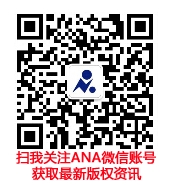 